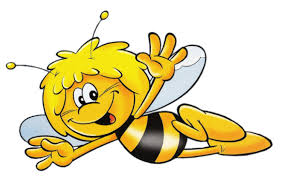 Wszystkie Pszczółki dziś witamy i do wspólnej nauki i zabawy Was zapraszamyKochane Pszczółki witamy Was w kolejnym tygodniu nauki i zabawy. Mamy nadzieję, że korzystacie z propozycji  zajęć i dobrze się bawicie wspólnie z Waszymi rodzicami. Kolejnym tematem naszych spotkań będzie: Ruch tu wielki, dźwięków moc, z traw na łące miękki kocGłówne cele dotyczące tematu:- rozbudzanie zainteresowań życiem małych zwierząt – owadów,- kształtowanie przyjaznego odnoszenia się do zwierząt,- doskonalenie umiejętności rozpoznawania barw podstawowych i pochodnych,- poznanie wybranych zwierząt żyjących w naturalnym środowisku,- zwrócenie uwagi na ich pożyteczność,Poniedziałek 11.05.2020Temat dnia:  Biedroneczki są w kropeczkiCele:- zabawa zgodna z regułami,- zapoznanie z mieszkańcami łąki,- rozróżnianie i nazywanie niektórych owadów,- doskonalenie przeliczania w zakresie 10,- dorysowywanie brakujących elementów, tworząc zbiory równoliczne,- doskonalenie techniki wycinania prostych kształtów.„Bociany chodzą po łące” – zabawa ruchowaDo tej zabawy można wykorzystać instrument muzyczny dostępny w domu lub wykorzystać dwa drewniane klocki. Rodzic jest „bocianem” dziecko „żabką” wyznaczamy miejsce kałuży w której siedzi „żabka”, „bocian” porusza się w rytmie wystukiwanym przez siebie, gdy „bocian” przestaje grać „żabki” wyskakują z kałuży, „bocian” rusza w pogoń za „żabką” i stara się ją dotknąć dziobem. Po chwili następuje zamiana ról.„Mieszkańcy łąki” - oglądanie, nazywanie i opisywanie wyglądów mieszkańców łąki,- doskonalenie umiejętności w zakresie mowy i myślenia.Rodzic prezentuje dziecku różne ilustracje przedstawiające mieszkańców łąki – ilustracje dostępne na emailu grupowym – można wykorzystać dostępne w domu albumy i pozycje książkowe. Dziecko nazywa i opisuje zwierzęta, zwraca uwagę na wielkość, kolor, kształt, liczbę odnóży. Dokonuje klasyfikacji zwierząt, dzieląc je na te: które mają skrzydła i te, które ich nie mają„W krainie biedronek” – Entliczek karty pracy cz. 4 s 13Rodzic prosi, aby dziecko uważnie przyjrzało się obrazkowi w książce. Dziecko próbuje rozpoznać, co jest na obrazku, następnie liczy biedronki. Po policzeniu może ich liczbę wyklaskać, wystukać, przedstawić za pomocą skoków, tupnięć, pajacyków. Następnie dziecko sprawdza, ile kropek mają biedronki i dorysowuje brakujące kropki, żeby wszystkie biedronki miały ich po tyle samo. Na koniec koloruje cały obrazek. „Biedronka na listku” - doskonalenie sprawności ręki przez wycinanie po linii,- lepienie z plasteliny.Materiały potrzebne do wykonania pracy: zielony karton techniczny, plastelina czarna i czerwona, nożyczki. Rodzic rysuje kształt liścia na zielonym kartonie. Zadaniem dziecka jest wycięcie liścia, wykonanie biedronki z plasteliny i posadzenie jej na liściu.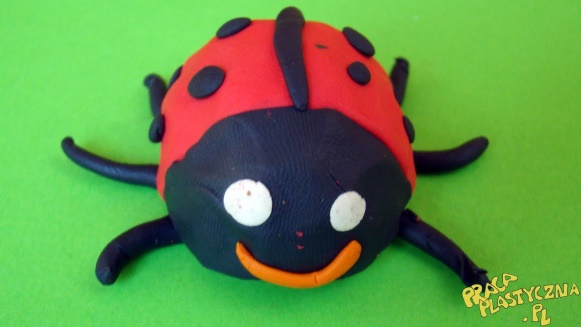 „Biedronka” – na emailu grupowym kolorowy szablon  - wytnij elementy owada i złóż z nich biedronkę według wzoru. „Połącz owada z jego domem” – przyporządkowanie owadów do właściwych domków – karta pracy na emailu grupowym.Wtorek 12.05.2020Temat dnia: Stokrotki dla Dorotki, tulipany dla JoannyCele:- nauka słów i melodii piosenki,- doskonalenie słuchu muzycznego,- nazywa i rozróżnia niektóre kwiaty: stokrotki, tulipany, mniszki,- rozróżnianie i nazywanie barw,- rytmizowanie wyrazów,- poznanie etapów wzrostu roślin,„Walc kwiatów”  https://www.youtube.com/watch?v=cgRXar2UxVMSwobodna improwizacja ruchowa do muzyki P. Czajkowskiego. Do tej improwizacji można wykorzystać zwiewne chustki. Dziecko stara się dopasować ruch do charakteru utworu.„Żabie kroki” -    piosenka  https://www.youtube.com/watch?v=DwwpCoM0sHg- nauka piosenki,- zabawa inscenizowana do piosenki.To nie lada, lada gratkaKiedy z boćkiem tańczy żabkaBociek, żabce patrzy w oczyRaźnym krokiem za nią kroczyBociek, żabce patrzy w oczyRaźnym krokiem patrzy w oczyRef. Sia – ba – da – ba, sia – ba – da – ba       Wzdycha bociek  - co za żaba!       Sia – ba – da – ba, sia – ba – da – ba       Wzdycha bociek – co za żaba!       Sia – ba – da – ba, sia – ba- da – ba       Wzdycha bociek – co za żaba!Żabka w koło podskakujebociek nogą wymachujeWciąż się kłania małej pannieW lewo, w prawo nieustannieWciąż się kłania małej pannieW lewo, w prawo nieustannie.Ref. Sia – ba – da – ba, sia – ba – da – ba……..Bocianowi wciąż za małoJeszcze tańczyć mu się chciałoZłapał żabkę za dwa boczkiW przód, do tyłu robią kroczkiZłapał żabkę za dwa boczkiW przód, do tyłu robią kroczkiRef. Sia – ba – da – ba, sia – ba – da – ba………Kiedy sobie tak tańczyliDo stawiku się zbliżyliŻabka do wody wskoczyłaI zabawa się skończyłaŻabka do wody wskoczyła I zabawa się skończyłaRef. Sia – ba – da – ba, sia – ba – da – ba………„Kolorowe kwiaty”- zabawa badawcza,- obserwacja wyników doświadczenia.Do eksperymentu potrzebne będą: trzy białe tulipany, naczynia z wodą, barwniki spożywcze: niebieski, czerwony, żółty. Rodzic pokazuje dziecku trzy białe tulipany i stawia tezę, że kwiaty mogą same zmienić kolor. Do każdego z pojemników dziecko wlewa taką samą ilość wody i do każdego wsypuje po jednej torebce barwnika spożywczego tak, by w każdym wazoniku znalazł się inny kolor barwnika. Po zabarwieniu kwiatów – rodzic z dzieckiem rozmawia o przebiegu doświadczenia. „Zaczarowana cebulka”  - Entliczek karta pracy cz. 4 s 14Rodzic pokazuje dziecku etapy wzrostu rośliny – ilustracje do pobrania na emailu grupowym  - wyjaśnia, że są to kwiaty wyrastające z cebulek. Następnie dziecko ogląda obrazki w „kartach pracy” i pokazuje gdzie jest: cebulka, kwiat, łodyga, liście. Dziecko ma za zadanie ustalić kolejność obrazków w historyjce przedstawiającej etapy wzrostu rośliny oraz przeliczyć motyle. „Kolory” – połącz motyla z właściwymi kolorami – karta zadaniowa do pobrania na emailu grupowy. Środa 13.05.2020Temat dnia:  Pszczeli koncertCele:- doskonalenie narządów mowy,- sprawdza, co znaczy „słodki jak miód”,- wykonanie grzechotki z użyciem różnych materiałów,- poznanie etapów przemiany gąsienicy w motyla,- zapoznanie z budową motyli i nazwami gatunków,- gra na własnoręcznie wykonanym instrumencie.„Pszczeli koncert”-  ćwiczenia artykulacyjne na wyrazach dźwiękonaśladowczych.Rodzic opowiada i demonstruje z wykorzystaniem poniższego tekstu – dziecko powtarza:- Na łące, wśród kwiatów i ziół, ma się odbyć pszczeli koncert, ale do udziału w nim zaproszono też inne owady. Rozpoczyna się próba. Pierwsze odzywają się pszczoły: bzzz, bzzz, bzum, bzum, zzz, zzz – dziecko powtarza.- Teraz pora na polne koniki: cyk, cyk, cyk, cyk – dziecko powtarza.- Nadlatują trzmiele; wwwww – dziecko powtarza.- Chyba też zagrają trzmiele: żżż,żżż,żżżż – dziecko powtarza- I jeszcze cykady: cytcyt, cytcyt – dziecko powtarza.Następnie rodzic opowiada, a dziecko demonstruje ruchem każde z owadów i naśladuje odgłosy. „Słodki jak miód”- empiryczno – organoleptyczne poznawanie powiedzenia.Rodzic przygotowuje: miód pszczeli, łyżeczkę. Dziecko podchodzi do stolika na którym stoi miseczka z miodem.  Rozpoznaje co znajduje się w miseczce i skąd pochodzi. Wspólnie z rodzicem próbuje wyjaśnić powiedzenie „słodki jak miód”. Podczas degustacji -  określa jego smak, kolor, konsystencję.„Pszczółki”- wykonanie grzechotek z butelek po jogurcie.Do pustego pojemnika po jogurcie dziecko wsypuje: groch lub inne nasiona. Z pomocą rodzica szczelnie zakleja pojemnik taśmą. Następnie nakleja na butelkę żółty papier i maluje na nim czarnym flamastrem paski. Na końcu przykleja koło, na którym rysuje oczy i buzię. Rodzic również może wykonać swoją pszczółkę -  grzechotkę. Wspólnie mogą akompaniować do piosenki „Żabie kroki”.„Magiczna przemiana”- opowiadanie o przemianie gąsienicy w motyla,- zapoznanie z poszczególnymi stadiami rozwoju motyla.Jak już wiecie, w przyrodzie są dwie grupy motyli: dzienne i nocne – ćmy. Wszystkie ulegają całkowitej przemianie. I o tej przemianie teraz opowiem. Najpierw samica motyla składa maleńkie jaja na liściach krzaczków, kwiatów, w zagłębieniach kory drzew lub w trawie. Jaja mają różne kształty i kolory w zależności od rodzaju motyla. Z jaja wykluwa się gąsienica – larwa motyla. Gąsienica ma podłużny kształt i może mieć gładką skórkę lub być pokryta włoskami. Gąsienice żywią się listkami, a niektóre z nich – korą drzew. Larwy motyla, czyli gąsienice, bardzo dużo jedzą, bo szybko rosną. Po zgromadzeniu zapasów gąsienica zmienia się w poczwarkę. Czasem poczwarka robi sobie kokon. Kokony są tworzone w ziemi lub w zwiniętych liściach. W kokonie znajduje się motyl, który przyczepia się nitką do liścia. Wtedy zaczyna się przemiana. Choć motyle w tym czasie nic nie jedzą, to oddychają. Rosną im wtedy skrzydła. Powstaje dorosły, piękny motyl, który po wyjściu z kokonu rozprostowuje zwinięte skrzydła i jest gotowy do lotu. 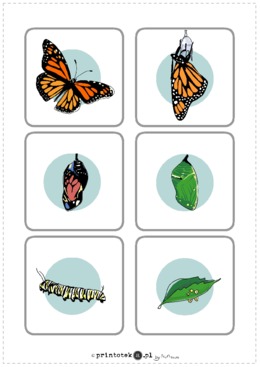 Dziecko wraz z rodzicem omawia poszczególne etapy przemiany motyla, nazywa poszczególne części: głowa, oczy, czułki, tułów, odwłok, skrzydła, nogi. Wskazując części ciała wyjaśnia do czego służą motylowi. Na zakończenie dziecko może wykonać witraż „Motyl” z pomocą rodzica – do pobrania na emailu grupowym oraz wykonać zadanie pt. „Odszukaj pary – motyle” – do pobrania na emailu grupowym.Czwartek 14.05.2020Temat dnia:  Niezwykły dom mrówekCele:- utrwalenie wyglądu ula i mrowiska, - przypomnienie właściwego zachowania w pobliżu ula oraz mrowiska,- porównywanie długości linii z użyciem określeń: najdłuższy, najkrótszy, dłuższy od,- ćwiczenia grafomotoryczne,- doskonalenie ogólnej sprawności ruchowej podczas zabawy ruchowej.„Gdzie kto mieszka”- zapoznanie dzieci z mrowiskiem i ulem,- zwrócenie uwagi na pożyteczność pszczoły i mrówki,- budzenie zainteresowań życiem małych zwierząt.Rodzic demonstruje ilustracje na których  przedstawione są domy pszczół – ule i mrówek – mrowisko (można wykorzystać ilustracje z encyklopedii bądź pobrać z emaila grupowego). Dziecko zastanawia się nad różnicami i podobieństwami między owadami. Próbuje odpowiadać na następujące pytania:- Jak wyglądają i z czego są zbudowane domy mrówek i pszczół?- Kto zajmuje się ich budową?- Jaką funkcję oprócz schronienia, pełnią domy? Do czego służą?- Jak należy się zachowywać w pobliżu mrowiska lub ula? Ciekawostki:Mrowisko zazwyczaj ma kształt kopuły na powierzchni ziemi (letnie) lub głębiej (zimowe) i zbudowane jest z igieł drzew oraz suchych liści obsypanych wałem z ziemi. Pod kopułą znajdują się liczne korytarze i komory. Funkcją mrowiska jest stworzenie schronu dla larw mrówek oraz królowej. Czasami w mrowiskach gromadzone są zapasy żywności lub hodowane są mszyce lub grzyby. Mrowisko zawsze zakłada królowa.Ule są zrobione przez człowieka. Ul jest miejscem życia, rozwoju rodziny pszczelej oraz służby do zbierania zapasów pożywienia. Zbiorowisko większej liczby uli w jednym miejscu jest nazywane pasieką. Pszczoły budują również kuliste gniazda z wosku. Pionowe plastry z obustronnie ułożonymi komórkami służą do wychowywania larw i przechowywania pokarmu. Pszczoły potrafią doskonale regulować temperaturę wewnątrz gniazda, co pozwala im przetrwać srogą zimę. „Droga do mrowiska” – Entliczek karta pracy cz.4 s 15Wykonanie zadania w podręczniku, dziecko kreśli trasę mrówek po śladzie oraz rysuje tyle liści, ile jest mrówek. Po narysowaniu dróg mrówek do mrowiska dziecko określa, która droga jest najkrótsza, która najdłuższa, a która tylko trochę dłuższa od najkrótszej.„Pająk i muchy” – zabawa orientacyjno – porządkowaW tej zabawie rodzic jest „pająkiem” dziecko „muchą”. „Pająk” siada w wyznaczonym miejscu np. w rogu pokoju i przygotowuje się do łowów. Natomiast „mucha” swobodnie lata po pokoju. Na hasło „pająk idzie!” – „mucha” zastyga w miejscu. Wtedy „pająk” wyrusza na łowy i jak zobaczy poruszającą się „muchę” zabiera ją  do swojego miejsca. Gdy „mucha” się nie poruszy, wówczas „pająk” mówi „muchy latają” i dziecko swobodnie biega po pokoju. Żeby urozmaicić zabawę, może być zamiana ról.Karty pracy do pobrania na emailu grupowym:- „Narysuj pszczołę po śladzie”- „Znajdź cień owada”- „Narysuj po śladzie drogę każdej pszczółki i wybierz najdłuższą”- „Sprawdź, która droga zaprowadzi pszczołę do domu”- „Wskaż słoik, w którym jest najwięcej miodu”Piątek 15.05.2020Temat dnia:  Majowa łąka„Wiosenna łąka” –wiersz Z. BaryłaWiosenna łąka w promieniach słońcaCała zielona jest i kwitnąca.Pszczoły, motyle nad nią fruwają,A w trawie świerszcze koncerty grają.Rosną na łące białe stokrotkiWierzby nad rzeką pokryły kotkiŻaby rechoczą, śpiewają ptakiDo gniazd dla piskląt znoszą robaki.Żółte kaczeńce na łące kwitnąNiebo ma barwę jasnobłękitnąWśród kwiatów pszczoły pilnie pracująZbierają nektar, miód produkująSłoneczko grzeje, stopniały śniegiNa noskach dzieci są pierwsze piegi.Cieszą się dzieci i ziemia całaŻe wiosna do nas już zawitała.- omówienie treści wiersza, wyszukiwanie ilustracji owadów, zwierząt i kwiatów (ilustracje do pobrania na emailu grupowym) tylko tych, które występowały w wierszu. - karty zadaniowe na emailu grupowym „Spotkanie z pszczołą”, „Znajdź intruza – owady”, „Znajdź wszystkie pszczoły”, „Ważka”, „Gąsienica”.„Łąka” – opowieść ruchowa B. Forma- pobudzanie wyobraźni dziecka,- wyzwalanie pozytywnych emocji poprzez przedstawienie ruchem treści.Nastaje piękny wiosenny dzień. Słońce ciepłymi promieniami ogrzewa ziemię budząc przyrodę do życia. Wszyscy mieszkańcy łąki wykonują swoje prac. Mrówki budują mrowisko.Dziecko maszeruje swobodnie po pokoju.Kiedy mrówki są zmęczone wracają do mrowiska i odpoczywają.Dziecko idzie na czworakach w wyznaczone miejsce przez rodzica (może to być koc położony na środku pokoju) kładzie się i pozostaje w bezruchu.Pszczoły zbierają nektar, przenoszą pyłek fruwając z kwiatka na kwiatek.Dziecko naśladuje lot pszczoły, przemieszcza się w różnych kierunkach.Powiał wiatr. Kwiaty i trawa kołyszą się w różne strony.Zatrzymuje się, unosi ręce do góry, kołysze nimi. Naśladuje szum wiatru szuuu, szuuuu.Nagle pojawiają się piękne motyle.Dziecko porusza się wolno naśladując lot motyla. „Łąka – kolorowe cudaki” – praca plastyczna- pobudzanie wyobraźni dziecka,- doskonalenie techniki malowania.Potrzebne materiały:Biały karton, farby wodne lub plakatowe, pędzel, pojemnik na wodę, czarny flamaster.Dziecko przy pomocy pędzla nakłada na dłonie farbę w odpowiednim kolorze i odciska je na płaszczyznę kartki. Następnie stylizuje kształt odciśniętej rączki przeobrażając ją w np. kwiatek, łodygę z liśćmi, motyla do którego dorysowuje flamastrem tułów i czułki. Odciskając zaś stopę i dwie dłonie w kolorze czerwonym może stworzyć kształt raczka.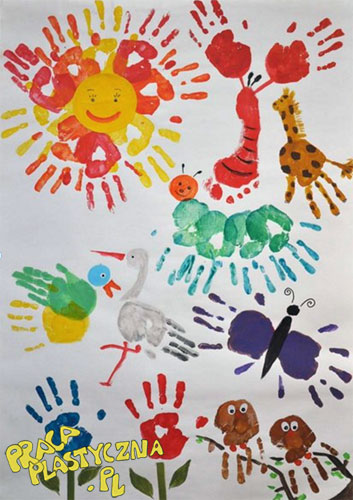 Wszystkie Pszczółki pozdrawiamy bardzo serdecznie. Życzymy Wam udanej zabawy. Pani Ania i Pani Krysia.